Publicado en   el 05/11/2014 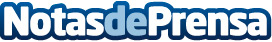 Bankia destina 76.500 euros a seis ONG en Cataluña para programas de integración laboral de personas discapacitadas Datos de contacto:Nota de prensa publicada en: https://www.notasdeprensa.es/bankia-destina-76-500-euros-a-seis-ong-en Categorias: Finanzas Cataluña Solidaridad y cooperación http://www.notasdeprensa.es